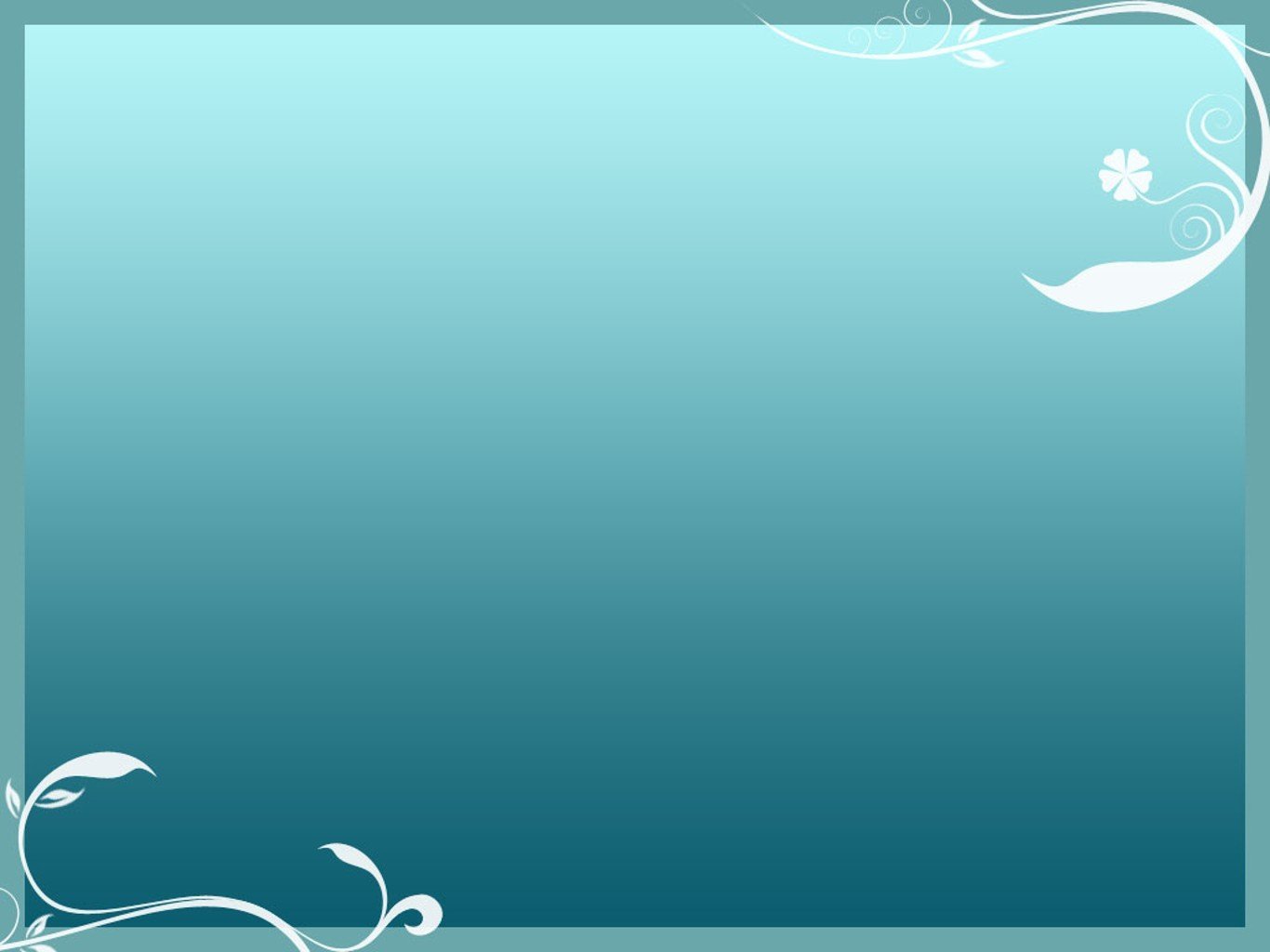 Международный день рекМеждународный день рек отмечается ежегодно 14 марта. Он также известен под названием «Международный день действий против плотин». В 2019 году дату празднуют в России и в других странах мира.В этот день можно привлечь внимание детей к проблемам охраны водоёмов от их загрязнения. Рассказать детям о реке Обь. С языка коми слово «Обь» переводится как «снег» или «снежный сугроб». Другая версия гласит, что свое имя река получила от персидского «об» («вода»). Также существует версия, что в основу названия положено русское слово «обе». Река Обь – голубая артерия Сибири. Река Обь среди рек России вторая, уступает только Лене. Вместе со своим притоком Иртышом. Обь находится на первом месте по протяженности в нашей стране и на втором – в Азии. Глубина Оби - от 2-6 м в начале, у г. Бийска, доходит до 25 м. у г. Новосибирска (возле ГЭС, уменьшается до 8 м. Возле устья Томи и вновь увеличивается до 15 м в верховьях Обской губы, куда впадает река.Река Обь богата различными видами рыб. В реке водится такая хищная рыба, как щука, но больше всего в ней леща и плотвы. В пойме реки с двух сторон от русла можно встретить болотца на которых растет знаменитая ягода клюква, есть ложбинки и валы.Коренные народы Ханты и Манси занимаются промыслом ловле рыбы. Лексическая тема «Реки».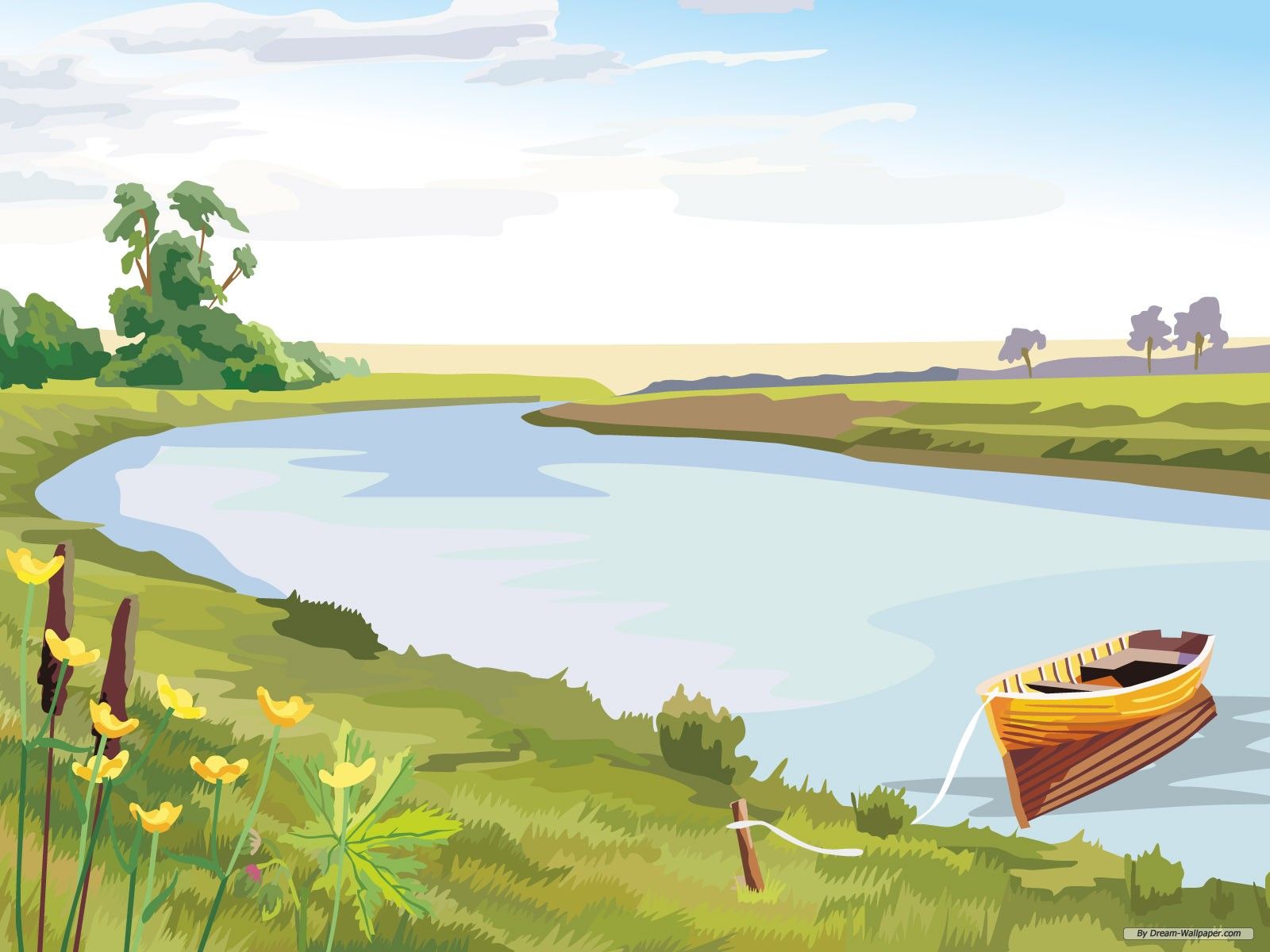 Лексическая тема «Реки».Загадки про реки 	Бежит без ног, не зная горя,
И добирается до моря.

Змея разлеглась у меня на пути,
Ползёт, а меня не пускает пройти,
Ползёт, оставаясь на месте своём.

Бежала — шумела,
Заснула — заблестела.

Летом бежит,
Зимой спит.
Весна настала —
Опять побежала.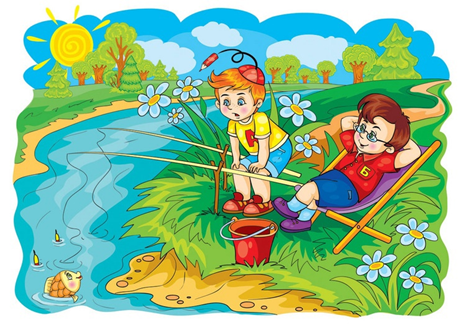 Она бежит, искрится,На солнце серебрится,Огибает берегаПолноводная ... Мы с утра бежим туда, Где волшебная вода. 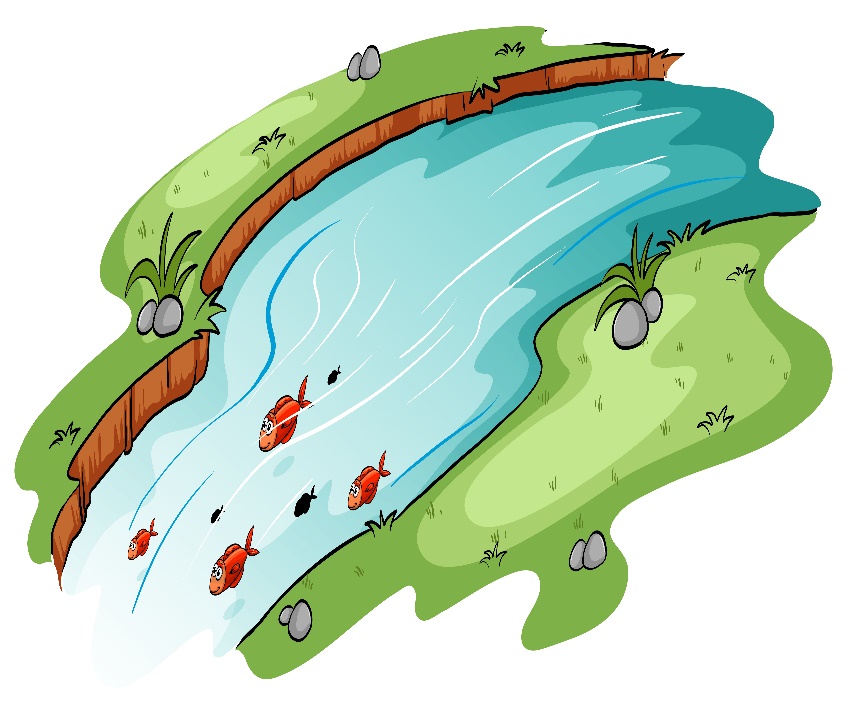 Отражая облака В океан течёт… Бежит, журчит, волнуется. Все на нее любуются! Никак не остановится,  Назад не поворотится… 
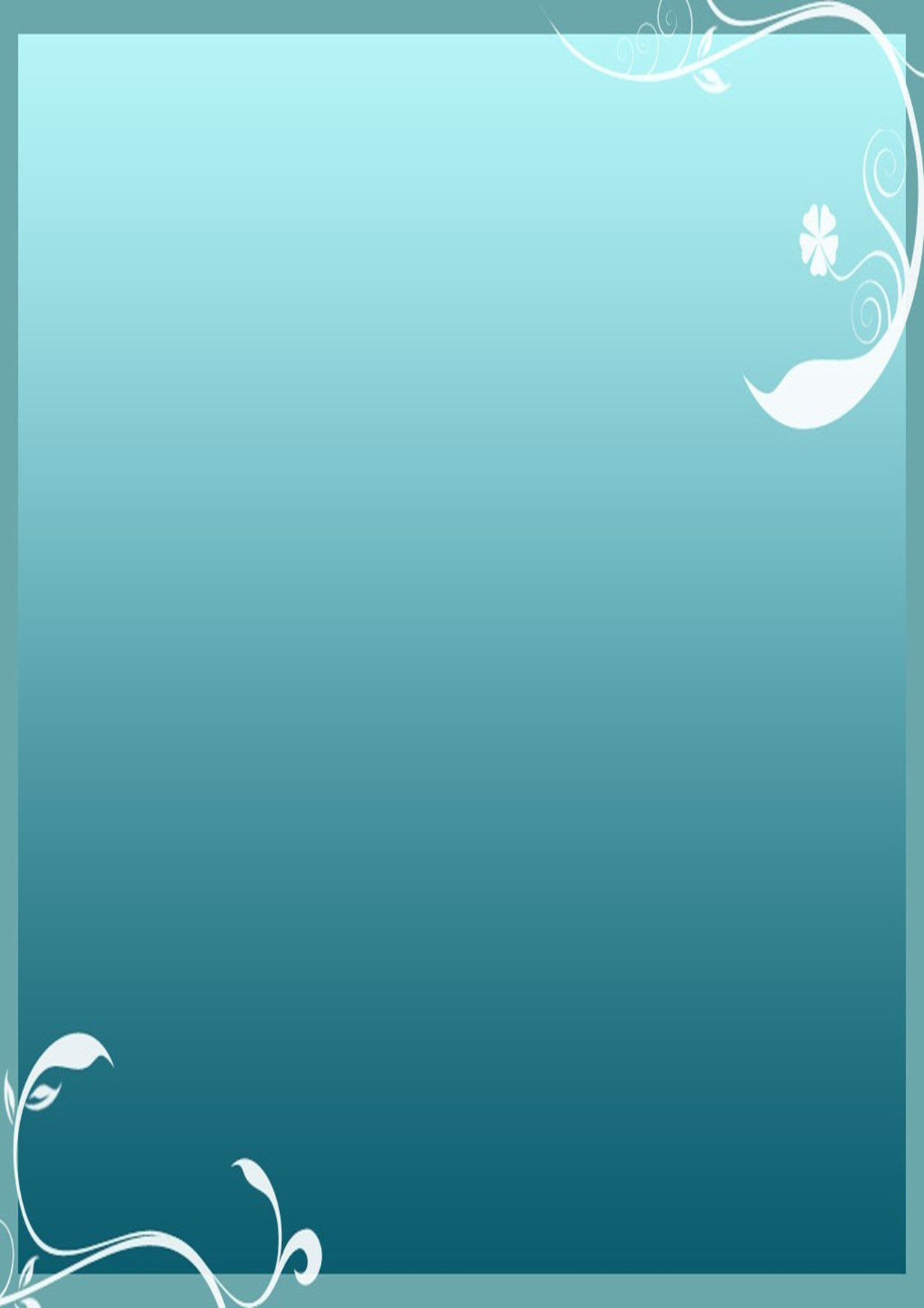 Игра «Лишнее слово»В реке живут:щука, окунь, карась, белка, сомокунь, сом, карась, барсук, ершщука, сом, стриж, карась, лисеж, рак, сом, карась, ерш, боброкунь, волк, щука, карась, мышь 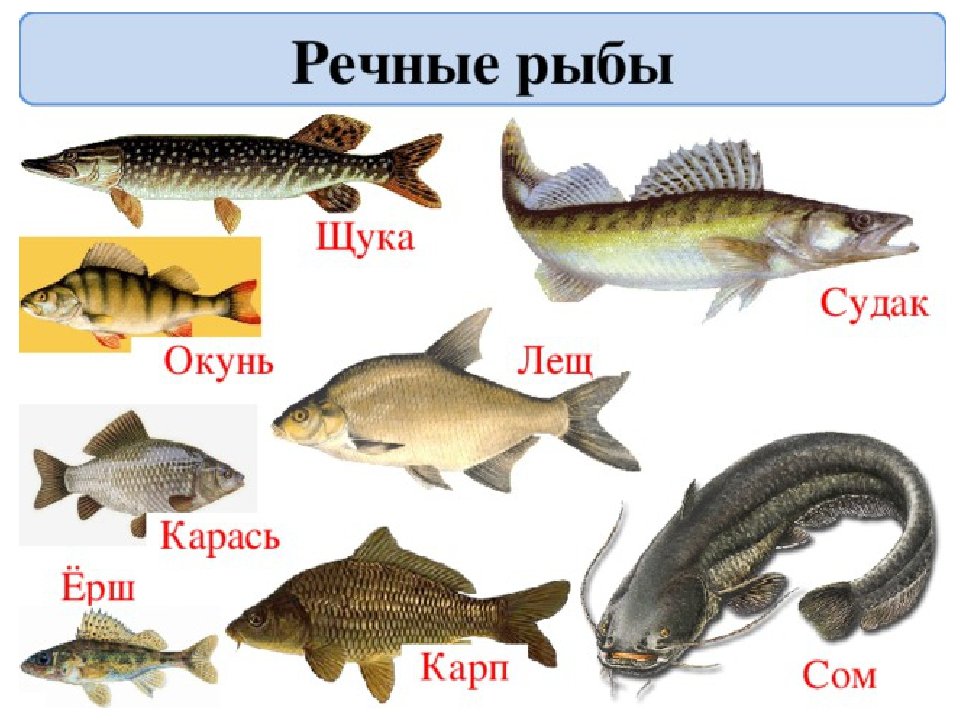 Игра «Закончи предложение»Меняют реку и времена года. Зимой она покрыта (чем?) ... снегом и льдом. Весной, растаявшие (?) снег и лед, весенний дождь переполняют реку, и она может затопить окрестности. Наступает (?) половодье. Летом река мельчает и может (?) пересохнуть.В старину люди старались селиться вдоль рек и использовали все ее преимущества. В реке всегда водится (кто?) рыба